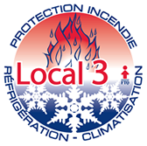 ASSOCIATION NATIONALE DES TRVAILLEURS EN RÉFÉGÉRATION, CLIMATISATION ET PROTECTION INCENDIELOCAL 3
Tournoi de golf 17 aout 2019Tournoi de golf 17 aout 2019Tournoi de golf 17 aout 2019Tournoi de golf 17 aout 2019Tournoi de golf 17 aout 2019Information supplémentaire :Commentaire :Information supplémentaire :Commentaire :Information supplémentaire :Commentaire :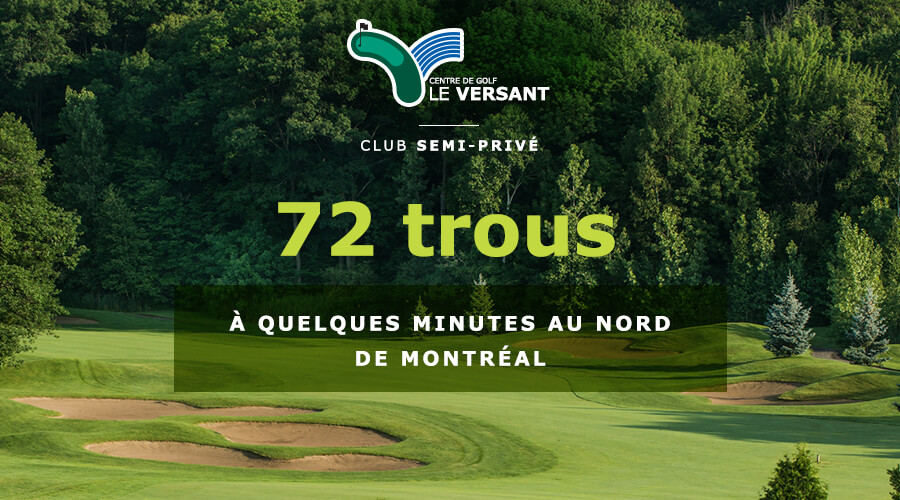 Nom des joueurscompagnietéléphoneSoupers supplémentaires